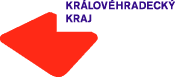 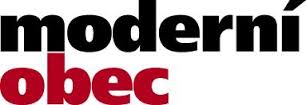 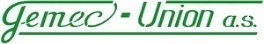 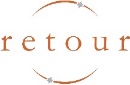 IX. ročník konference na podporu regionálního cestovního ruchu Královéhradeckého kraje12. 09. 20179,30 – 15 hodinLetzelův sál Regiocentra v Hradci KrálovéHlavní téma: Živé kulturní dědictví a jeho využití v cestovním ruchu9 – 9,30 prezence účastníkůZahájení – zástupce Krajského úřadu Královéhradeckého krajeRole živého kulturního dědictví v geoparcích  –  Ing. Martina Pásková, Ph.D, předsedkyně Rady národních geoparků, MŽDějiny vamberecké krajky – Muzeum krajky ve VamberkuLoutkářství, živé dědictví kraje – Mg.Lenka JaklováTkalcovské muzeum v Trutnově-Voletinách, nositel živé tradice regionu – Martina Poliaková, ředitelka Tkalcovského muzea Dům pod JasanemRole tradičních řemeslných dílen v rozvoji cestovního ruchu regionu – Ateliér zvonaře a hrnčířky Deštné, Orlické hory a PodorlickoUdržování hornické tradice Krkonoš, muzea a skanzeny hornictví – projekty Česko-polské spolupráce - Ing. Karel Novotný, Gemec Union, a.s.Coffe breakCestovní ruch Královéhradeckého kraje v číslech -                                                                                                                       -	Postavení kraje v oblasti cestovního uchu v rámci ČR – ČSÚ, Ing VančuraSynergie při udržování lidových tradic našeho regionu  - Ing. Zdeňka Rychterová, předsedkyně spolku Hořeňák a Hořeňáček a ředitelka Mezinárodního festivalu Pod ZvičinouSpolečný produkt a společná publicita cestovního ruchu v kraji – Láďa Kovář Travel profiZávěr konference – Retour, o.p.s.Raut po konferenci zajišťuje Střední škola gastronomie, Nová PakaPořádá: Retour, o. p. s. s finanční podporou Královéhradeckého kraje